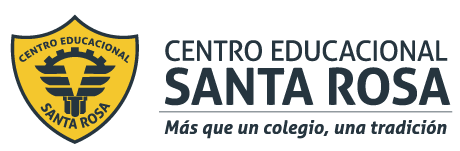 Departamento de Ciencias (Prof. Gladys Martínez C. - Patricia Requena C.)Respeto – Responsabilidad – Resiliencia –  ToleranciaCORREO CONSULTAS: cienciascestarosa@gmail.com HIDROCARBUROS RAMIFICADOSUn HIDROCARBURO RAMIFICADO son aquellos que poseen cadenas laterales o sustituyentes, como se muestra en la imagen.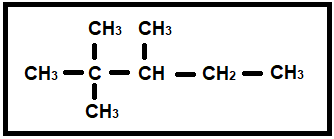 Para nombrar un hidrocarburo ramificado, debemos tomar en cuenta los siguientes puntos:Determinar cadena principal. La cadena principal es aquella que incluye la mayor cantidad de átomos de carbono y siempre debe incluir los dobles o triples enlaces (si existen). Si hay varias cadenas con igual longitud, se elige la que posee mayor cantidad de sustituyentes o ramificaciones.Enumerar los carbonos de la cadena principal. De tal forma que la ubicación de los dobles o triples enlaces  den la menor posición. Si no existe dobles o triples enlaces (alcanos) son los sustituyentes o ramificaciones quienes deben tener la menor posición.Identificar los sustituyentes o ramificacionesDar nombres a los sustituyentes o ramificaciones. Para esto se debe contar la cantidad de carbono del sustituyente y usar el prefijo de este número y agregar la terminación  “IL”Escribir el nombre del hidrocarburo alifático. Se inicia con los nombre de los sustituyentes por orden alfabético, indicando la posición  donde se encuentran (carbono de la cadena principal), separando con un guion si existe otro sustituyentes. Luego se indica el nombre de la cadena principalImportante: Si existen dos o tres sustituyentes iguales se agrupan con los prefijos: DI –TRI –TETRA.Si existen dos o más sustituyentes distintos, para nombrar el hidrocarburo, se debe ordenar a las ramificaciones por orden alfabético.Al escribir el nombre, para separar números, es a través de comas. Y entre letras y numero se usa guión.ejemplo: 2,3-dimetilhexano3-etil-4-metil-3-hexeno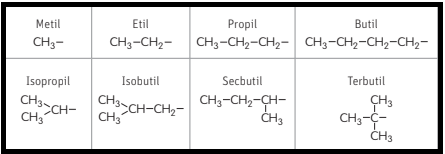 Ejemplo: analiza la siguiente molécula e indicar su nombre. Para esto, debes indicar: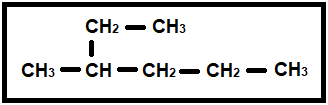 ACTIVIDADI.- Responde las siguientes preguntasII.- Escribe el nombre de los siguientes hidrocarburos, recuerda que debes:Determinar cadena principal. Enumerar los carbonos de la cadena principal. Identificar los sustituyentes o ramificacionesDar nombres a los sustituyentes o ramificaciones. Escribir el nombre del hidrocarburo alifático. 1.- Indica los pasos para nombrar la un hidrocarburo ramificado3.- ¿Cómo se determina la cadena principal?2.- ¿Cuál es la terminación para una ramificación?4.- ¿Qué debo considerar para enumerar los carbonos de la cadena principal?MOLECULANOMBRE DEL HIDROCARBURO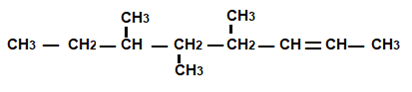 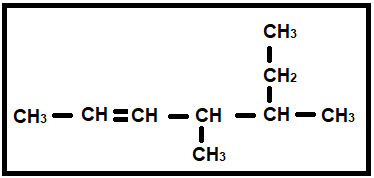 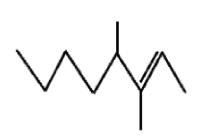 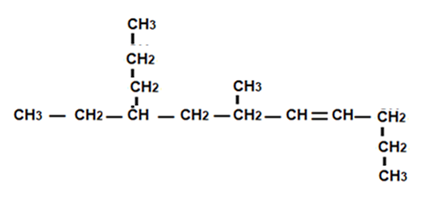 